INTERNATIONAL BUSINESS FORUM Romania-Turkey-Germany-Italy-Poland-Serbia-Bosnia and Herzegovina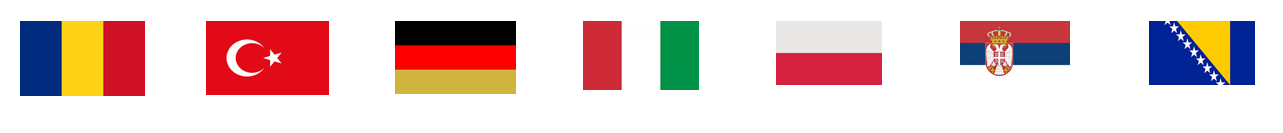 Timișoara, May 9-10, 2024No.Company nameDomain of activity Domain of interestName and surname /Position E-mailPhone number 